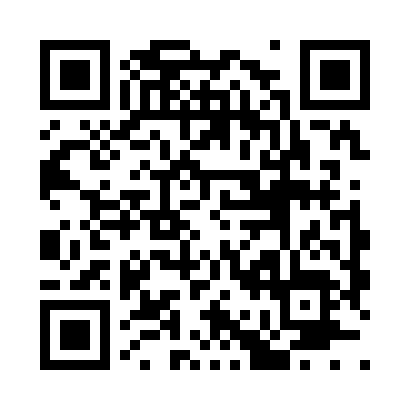 Prayer times for Rahm, Washington, USAMon 1 Jul 2024 - Wed 31 Jul 2024High Latitude Method: Angle Based RulePrayer Calculation Method: Islamic Society of North AmericaAsar Calculation Method: ShafiPrayer times provided by https://www.salahtimes.comDateDayFajrSunriseDhuhrAsrMaghribIsha1Mon2:554:5712:535:068:4910:512Tue2:554:5712:535:068:4810:513Wed2:564:5812:535:068:4810:504Thu2:564:5912:535:068:4810:505Fri2:565:0012:535:068:4710:506Sat2:575:0012:545:068:4710:507Sun2:575:0112:545:068:4610:508Mon2:585:0212:545:068:4610:509Tue2:585:0312:545:068:4510:4910Wed3:005:0412:545:068:4410:4811Thu3:025:0512:545:068:4410:4612Fri3:035:0512:545:068:4310:4513Sat3:055:0612:555:068:4210:4314Sun3:075:0712:555:058:4210:4215Mon3:085:0812:555:058:4110:4016Tue3:105:0912:555:058:4010:3917Wed3:125:1012:555:058:3910:3718Thu3:145:1212:555:058:3810:3519Fri3:165:1312:555:048:3710:3420Sat3:185:1412:555:048:3610:3221Sun3:195:1512:555:048:3510:3022Mon3:215:1612:555:038:3410:2823Tue3:235:1712:555:038:3310:2624Wed3:255:1812:555:038:3210:2425Thu3:275:1912:555:028:3010:2226Fri3:295:2112:555:028:2910:2027Sat3:315:2212:555:018:2810:1828Sun3:335:2312:555:018:2710:1629Mon3:355:2412:555:008:2510:1430Tue3:375:2612:555:008:2410:1231Wed3:395:2712:554:598:2310:10